ДО «Фантазёры»Руководитель – Григорьева А.Н.Мастер – класс «Бабочка на цветочке» из крупы.Цель: Ознакомление с изготовлением изделия из крупы.Задачи:Обучающие: создать представление о технике работы с крупой, познакомить с этапами работы над выполнением изделия.Развивающие: развитие творческих возможностей детей.Воспитательные: вызывать положительные эмоции у ребенка к изобразительной деятельности и ее результатам.Оборудование: гречка, пшено, рис, ячневая крупа, половинки гороха, макароны в форме ракушки, цветной картон, клей ПВА, акварельные краски, ножницы, линейка.Данная работа рассчитана на 2 урока для 1 и второй группы.Ход занятияБабочка – красавицаВ разноцветном платьицеПо цветам порхает,Нектарчик собирает.1)   Для начала нужен картон, чтобы нарисовать на нем простым карандашом цветок и бабочку.2)  Затем берем картон с рисунком и приступаем к заполнению нашей картины. Берем клей ПВА и наносим  его на отдельную деталь рисунка и посыпаем нужной крупой.  Аккуратно придавливаем зернышки пальцем, лишнее стряхиваем, таким методом и далее заполняем весь рисунок.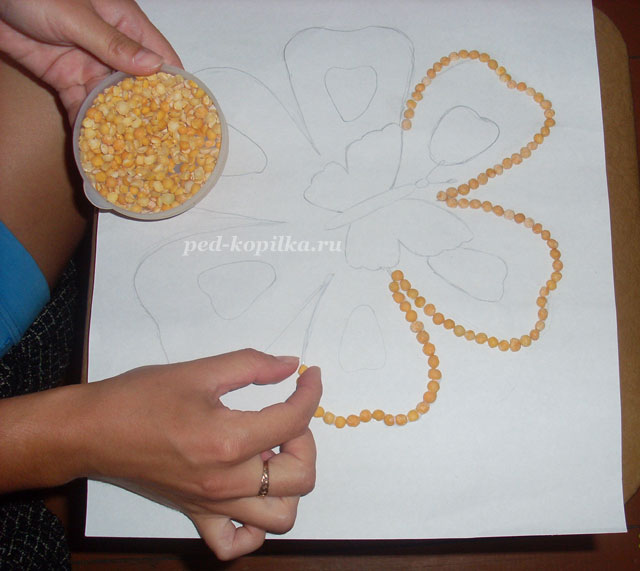 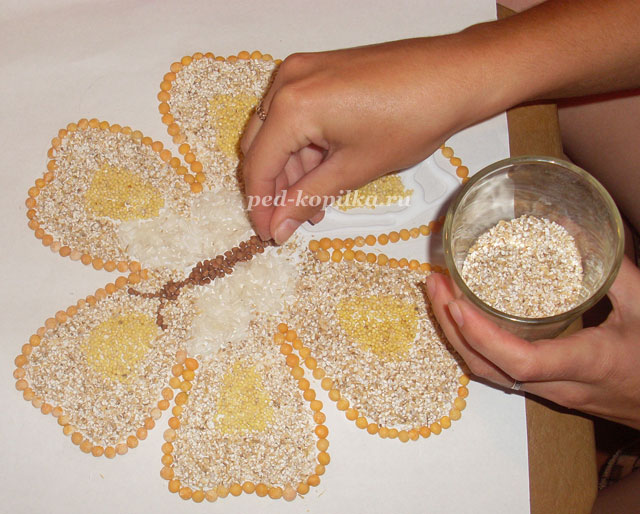 3)  Для того чтобы бабочка была яркой, используем акварельные краски.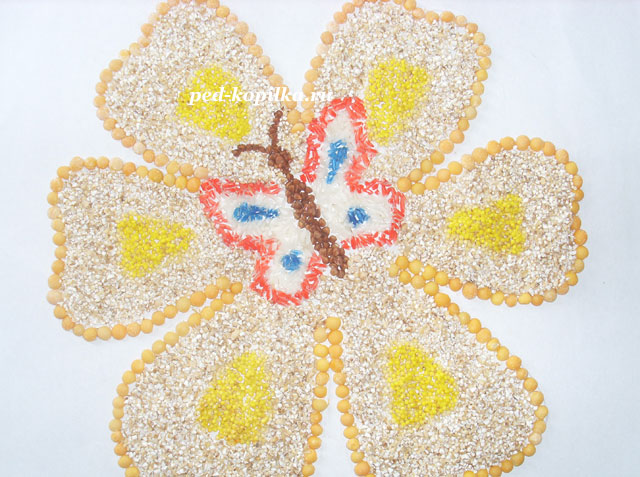 4)  Следующий шаг – оформляем рамку. Берем цветной картон и вырезаем 4 полоски шириной 3 см.5) Далее займемся декорированием рамки. Для этого выберем макароны в форме ракушки  и выложим композицию. Наносим акварель на ракушки.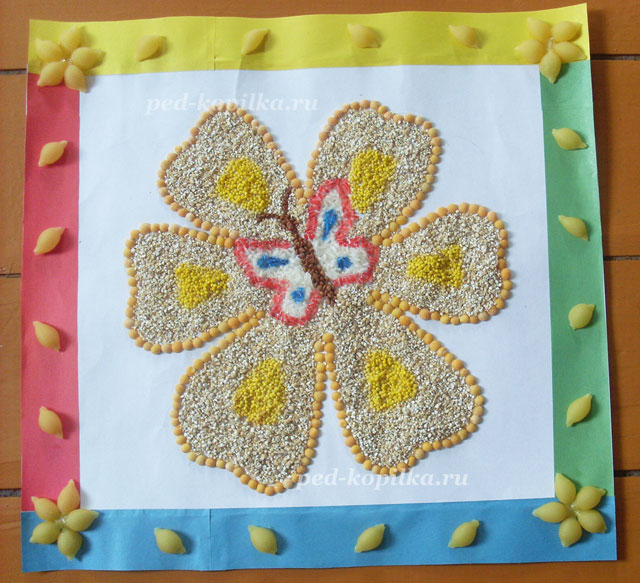 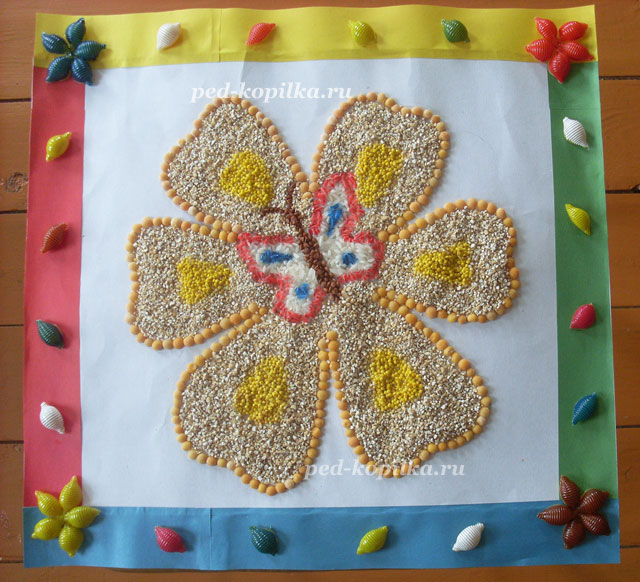 6)  Картина готова. Теперь ее можно повесить на стену.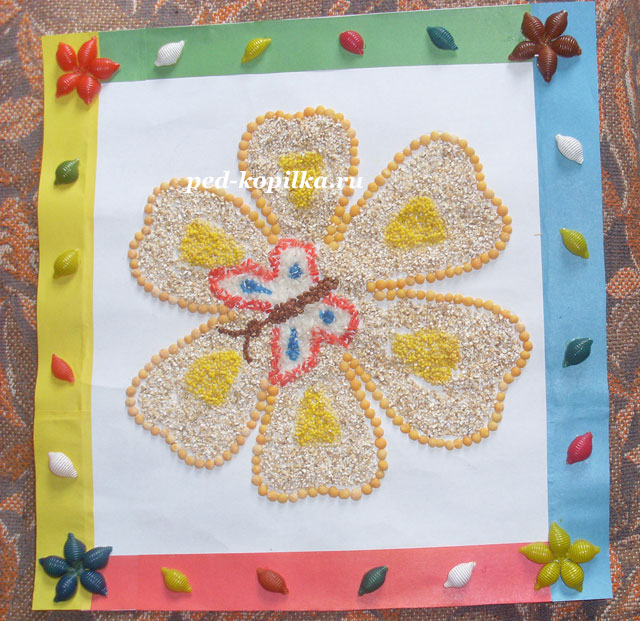 Жду от вас фотографии готового изделия в группе Viber или в Instagram!